ПриложениеОПЕРАТИВНЫЙ ЕЖЕДНЕВНЫЙ ПРОГНОЗвозникновения чрезвычайных ситуаций на территорииРоссийской Федерации на 21 ноября 2022 г.ДАЛЬНЕВОСТОЧНЫЙ ФОПрогноз опасных и неблагоприятных метеорологических условийМетеорологическая обстановкаНа севере Камчатского края, в Магаданской области сильный снег. На юге Камчатского края, на Курильских островах сильный снег, мокрый снег. На востоке Чукотского АО сильный снег, метель, гололедица. На юге Камчатского края, на Курильских островах налипание мокрого снега, гололедные явления. На востоке Республики Саха (Якутия), в Приморском, Хабаровском, Камчатском краях, Сахалинской области, на Курильских островах сильный ветер с порывами 15-20м/с, на востоке Чукотского АО 20-25м/с.  1.2.Гидрологическая обстановка: Гидрологическая обстановка развивается в соответствии с прогнозами.В Республике Бурятия на реках преобладает тенденция спада уровней воды, продолжается процесс ледообразования и установления постоянного ледового покрова. В Забайкальском крае на реках отмечаются колебания уровней воды, связанные с процессом ледообразования. На отдельных участках рек Шилка, Онон, Ингода, Чикой сохраняются забереги и шугоход, которые занимают 20-70 % ширины реки. На остальных реках края наблюдаются ледостав, местами неполный.В Амурской области и Еврейской автономной области на реках существенных изменений в водном и ледовом режиме, продолжается процесс ледообразования и установления постоянного ледового покрова. В Хабаровском крае на Нижнем Амуре продолжается ледоход различной интенсивности, от с. Мариинское до устья – ледостав. В верхнем течении р. Урми в сроки близкие к обычным установился ледостав, ниже, у с. Кукан, продолжается ледоход. На остальных реках существенных изменений в водном и ледовом режиме нет.В Камчатском крае, в Сахалинской области реках продолжается процесс ледообразования.В Республике Саха (Якутия), Магаданской области и Чукотском АО на реках установился зимний режим, продолжается истощение русловых запасов. В Приморском крае на реках продолжается постепенное развитие осенних ледовых явлений, на большинстве рек отмечаются забереги и прохождение шугохода (преимущественно слабой и средней интенсивности).В уровенном режиме рек существенных изменений не отмечается, наблюдаются преимущественно небольшие колебания уровня воды. Водность большинства рек близка к средним многолетним значениям. Все реки в берегах, уровни воды преимущественно ниже отметок выхода воды на пойму на 1,2-2,5 м, на отдельных участках рек центральных и южных районов до 3,2 м. В ближайшие трое суток на большинстве рек края ожидаются небольшие колебания уровня воды за счет прохождения шуги в руслах рек. Выхода рек из берегов, опасных гидрологических явлений не прогнозируется. Японское море, Татарский пролив высота волн 1-2 м (4 балла).Охотское море высота волн 1-2 м (4 балла).Берингово море высота волн 2-3.5м (5 балов).2. Прогноз ЧСПриродные и природно-техногенные ЧСПовышается вероятность возникновения чрезвычайных ситуаций «нарушение условий жизнедеятельности населения» на востоке Республики Саха (Якутия), в Приморском, Хабаровском, Камчатском краях, Сахалинской области, на Курильских островах, на востоке Чукотского АО, связанных с повреждением (обрывом) ЛЭП и линий связи, обрушением слабо укрепленных конструкций (Источник ЧС – сильный порывистый ветер), на юге Камчатского края, на Курильских островах (Источник ЧС – налипание мокрого снега, гололедные явления).Существует высокая вероятность ЧС, связанных с затруднением в движении автотранспорта, перекрытием трасс для движения и увеличением количества ДТП на автодорогах федерального, регионального и местного значения, а также в работе аэропортов и вертолетных площадок в Камчатском крае, в Магаданской области, на Курильских островах, на востоке Чукотского АО (Источник ЧС – сильный снег), на востоке Чукотского АО (Источник ЧС – сильный снег, метель, гололедица). Наибольший риск провалов людей и техники под лед сохраняется на водных объектах на всей территории округа. На озерах, водохранилищах, реках и других водоемах, в связи с неустойчивым ледообразованием повышается вероятность отрыва ледовых полей с рыбаками любителями.Возникает вероятность происшествий и чрезвычайных ситуаций в связи с перекрытием дорог, нарушением работы транспорта, повреждением зданий и сооружений, нарушением работы систем жизнеобеспечения населения, угрозой населению, вызванных сходом снежных лавин в горных и лавиноопасных районах Республики Бурятия, Забайкальского края, Магаданской, Сахалинской областей, Камчатского края, Чукотского автономного округа (Источник ЧС – сход снежных лавин, высота снежного покрова 30 см и более).2.2. Техногенные ЧС 	Прогнозируется вероятность возникновения чрезвычайных ситуаций 
локального уровня, связанных с авариями в работе систем коммунального жизнеобеспечения, а также риск возникновения техногенных пожаров (в т.ч. взрывов бытового газа), бытовых пожаров в частном секторе с использованием печного отопления на территории округа (Источник ЧС – понижение температуры воздуха, износ оборудования, нарушение и несоблюдение производственно-технологических норм и правил эксплуатации газового оборудования, не соблюдение правил пожарной безопасности).СИБИРСКИЙ ФОПрогноз опасных и неблагоприятных метеорологических условийМетеорологическая обстановкаМестами на территории округа снег, гололедица. В республиках Алтай, Хакасия, Алтайском крае, Кемеровской области сильный снег, метель, гололедица. На всей территории округа, кроме Иркутской области, Таймыра сильный ветер с порывами 15-20м/с.   Гидрологическая обстановкаНа реках Томской, Кемеровской, Иркутской областей, Красноярского края, Республики Тыва продолжается развитие ледовых явлений. Повышение уровня воды (на 29-37 см) отмечается на р. Чарыш у с. Белоглазово (Алтайский край).Кромка льда на реке Енисей, в нижнем бьефе Красноярской ГЭС, находится на участке н.п. Селиваниха – н.п. Верещагино. По сравнению с аналогичным периодом прошлого года, кромка льда находилась 142 км выше н.п. Селиваниха..Прогноз ЧСПриродные и природно-техногенные ЧСПовышается вероятность возникновения чрезвычайных ситуаций «нарушение условий жизнедеятельности населения» на всей территории округа, кроме Иркутской области, Таймыра, связанных с повреждением (обрывом) ЛЭП и линий связи, обрушением слабо укрепленных конструкций (Источник ЧС – сильный порывистый ветер).Существует высокая вероятность ЧС, связанных с затруднением в движении автотранспорта, перекрытием трасс для движения и увеличением количества ДТП на автодорогах федерального, регионального и местного значения, а также в работе аэропортов и вертолетных площадок в республиках Алтай, Хакасия, Алтайском крае, Кемеровской области (Источник ЧС – сильный снег, метель, гололедица), на территории округа (Источник ЧС – гололедица).Наибольший риск провалов людей и техники под лед сохраняется на водных объектах в республиках Тыва, Хакасия, Иркутской, Новосибирской, Кемеровской, Омской, Томской областях, Красноярском, Алтайском краях. На озерах, водохранилищах, реках и других водоемах, в связи с неустойчивым ледообразованием повышается вероятность отрыва ледовых полей с рыбаками любителями.Возникает вероятность происшествий и чрезвычайных ситуаций в связи с перекрытием дорог, нарушением работы транспорта, повреждением зданий и сооружений, нарушением работы систем жизнеобеспечения населения, угрозой населению, вызванных сходом снежных лавин в горных и лавиноопасных районах республик Алтай, Тыва, Хакасия, Красноярского края, Иркутской и Кемеровской областей (Источник ЧС – сход снежных лавин, высота снега 30 см и более).2.2. Техногенные ЧС Прогнозируется вероятность возникновения чрезвычайных ситуаций 
локального уровня, связанных с авариями в работе систем коммунального жизнеобеспечения, а также риск возникновения техногенных пожаров (в т.ч. взрывов бытового газа), бытовых пожаров в частном секторе с использованием печного отопления на территории округа (Источник ЧС – понижение температуры воздуха, износ оборудования, нарушение и несоблюдение производственно-технологических норм и правил эксплуатации газового оборудования, не соблюдение  правил пожарной безопасности).УРАЛЬСКИЙ ФО1. Прогноз опасных и неблагоприятных метеорологических условийМетеорологическая обстановкаМестами на территории округа снег, гололедица. В Ямало-Ненецком, Ханты-Мансийском АО снег, метель. На всей территории округа, кроме Челябинской области сильный ветер с порывами до 17м/с.  Гидрологическая обстановкаПервичные ледовые явления отмечаются на реках Челябинской, Курганской, Свердловской областей, на реках Ханты-Мансийского и Ямало-Ненецкого АО местами наблюдается ледостав.2. Прогноз ЧС2.1. Природные и природно-техногенные ЧСПовышается вероятность возникновения чрезвычайных ситуаций «нарушение условий жизнедеятельности населения» на всей территории округа, кроме Челябинской области, связанных с повреждением (обрывом) ЛЭП и линий связи, обрушением слабо укрепленных конструкций (Источник ЧС – сильный порывистый ветер).     Существует высокая вероятность ЧС, связанных с затруднением в движении автотранспорта, перекрытием трасс для движения и увеличением количества ДТП на автодорогах федерального, регионального и местного значения, а также в работе аэропортов и вертолетных площадок в Ямало-Ненецком, Ханты-Мансийском АО (Источник ЧС – снег, метель) на территории округа (Источник ЧС – гололедица). Наибольший риск провалов людей и техники под лед сохраняется на водных объектах в Тюменской, Курганской, Свердловской областях, Ханты-Мансийском и Ямало-Ненецком АО. На озерах, водохранилищах, реках и других водоемах, в связи с неустойчивым ледообразованием повышается вероятность отрыва ледовых полей с рыбаками любителями.Возникают риски происшествий на территории Свердловской и Челябинской  областей, вызванных повреждением опор ЛЭП, перекрытием автомобильных и железных дорог, разрушением объектов инфраструктуры и нарушением жизнеобеспечения населения (Источник ЧС – высокий уровень предшествующего увлажнения, техногенная и антропогенная деятельность).2.2. Техногенные ЧСПрогнозируется вероятность возникновения чрезвычайных ситуаций 
локального уровня, связанных с авариями в работе систем коммунального жизнеобеспечения, а также риск возникновения техногенных пожаров (в т.ч. взрывов бытового газа), бытовых пожаров в частном секторе с использованием печного отопления на территории округа (Источник ЧС – понижение температуры воздуха, износ оборудования, нарушение и несоблюдение производственно-технологических норм и правил эксплуатации газового оборудования, не соблюдение правил пожарной безопасности).ПРИВОЛЖСКИЙ ФО1. Прогноз опасных и неблагоприятных метеорологических условийМетеорологическая обстановкаНа всей территории округа гололедица, местами туман. 1.2. Гидрологическая обстановка20-25 ноября ожидается появление плавучего льда га р. Сура (Нижегородская, Пензенская области), р. Ветлуга (Кировская область), р. Кострома (Кировская область), р. Белой (Республика Башкортостан).2. Прогноз ЧС2.1. Природные и природно-техногенные ЧССуществует высокая вероятность ЧС, связанных с затруднением в движении автотранспорта, перекрытием трасс для движения и увеличением количества ДТП на автодорогах федерального, регионального и местного значения, а также в работе аэропортов и вертолетных площадок на всей территории округа (Источник ЧС – гололедица, туман).Сохраняется вероятность возникновения ЧС на территории Пермского края, Оренбургской области, вызванные нарушением работы транспорта, угрозой населению, разрушениями объектов экономики (Источник ЧС – оползни, провалы грунта, антропогенная деятельность).2.2 Техногенные ЧС Прогнозируется вероятность возникновения чрезвычайных ситуаций 
локального уровня, связанных с авариями в работе систем коммунального жизнеобеспечения, а также риск возникновения техногенных пожаров (в т.ч. взрывов бытового газа), бытовых пожаров в частном секторе с использованием печного отопления на территории округа (Источник ЧС – понижение температуры воздуха, износ оборудования, нарушение и несоблюдение производственно-технологических норм и правил эксплуатации газового оборудования, не соблюдение правил пожарной безопасности).ЮЖНЫЙ ФОПрогноз опасных и неблагоприятных метеорологических условийМетеорологическая обстановкаНа всей территории округа сильный дождь, на севере местами мокрый снег. На территории местами туман. В республиках Калмыкия, Крым, г. Севастополь, Астраханской области ветер с порывами 12-17м/с. Гидрологическая обстановкаПовышение уровня воды (на 23-118 см) на р. Кубань у г. Темрюк, р. Пшеха у г. Апшеронск, р. Туапсе у г. Туапсе (Краснодарский край), р. Белая у г. Гузерипль и у х. Кирпичный (Республика Адыгея). Рост уровня воды (на 22-70 см) наблюдается на устьевом участке р. Дон от ст-цы Багаевская (Ростовская область) до г. Ростов-на-Дону.Черное море высота волн 1-2 м (4 балла).	Азовское море и Керченский пролив высота волн 1-2 м (4 балла).2. Прогноз ЧС2.1. Природные и природно-техногенные ЧСПовышается вероятность возникновения чрезвычайных ситуаций «нарушение условий жизнедеятельности населения» в республиках Калмыкия, Крым, г. Севастополь, Астраханской области, связанных с повреждением (обрывом) ЛЭП и линий связи, обрушением слабо укрепленных конструкций (Источник ЧС – порывистый ветер).Существует высокая вероятность ЧС, связанных с затруднением в движении автотранспорта, перекрытием трасс для движения и увеличением количества ДТП на автодорогах федерального, регионального и местного значения, а также в работе аэропортов и вертолетных площадок на территории округа (Источник ЧС – туман).Существует вероятность локальных подтоплений пониженных участков местности, низководных мостов, жилых построек, приусадебных участков, подмывом автомобильных дорог в Республике Адыгея, Краснодарском крае, Волгоградской области (Источник ЧС – сильные дожди, высокие уровни воды, неисправность и замусоривание коллекторно-дренажных систем, кратковременные подъемы уровней воды на малых реках, затопление сельхозугодий, дорог, отдельных хоз. объектов).Сохраняется вероятность выявления единичных очагов природных пожаров на природных территориях отдельных районов Республики Крым и Краснодарского края.Возникают риски происшествий в горных районах республик Адыгея,  Крым, Краснодарского края, вызванных повреждением опор ЛЭП, перекрытием автомобильных и железных дорог, разрушением объектов инфраструктуры и нарушением жизнеобеспечения населения (Источник ЧС – оползни, обвалы, провалы грунта, антропогенная деятельность).Возникает вероятность ЧС и происшествий в горных районах  выше 2300 м  над уровнем моря Краснодарского края, вызванных угрозой травматизма  населению, спортсменам, туристам (Источник ЧС – высота снега 30 см и более, антропогенная деятельность).2.2. Техногенные ЧС Прогнозируется вероятность возникновения чрезвычайных ситуаций  локального уровня, связанных с авариями в работе систем коммунального жизнеобеспечения, а также риск возникновения техногенных пожаров (в т.ч. взрывов бытового газа) на территории округа (Источник ЧС – износ оборудования, нарушение и несоблюдение производственно-технологических норм и правил эксплуатации газового оборудования).СЕВЕРО-КАВКАЗСКИЙ ФО1. Прогноз опасных и неблагоприятных метеорологических условий1. Метеорологическая обстановкаМестами на территории округа туман. 1.2.Гидрологическая обстановка.Каспийское море: высота волн 0.5-1 м (3 балла).2. Прогноз ЧС2.1. Природные и природно-техногенные ЧССуществует высокая вероятность ЧС, связанных с затруднением в движении автотранспорта, перекрытием трасс для движения и увеличением количества ДТП на автодорогах федерального, регионального и местного значения, а также в работе аэропортов и вертолетных площадок на территории округа (Источник ЧС – туман).Возникают риски происшествий в низкогорных районах Республики Северная Осетия-Алания, Кабардино-Балкарской, Карачаево-Черкесской, Чеченской республик, республик Ингушетия, Дагестан, вызванных повреждением опор ЛЭП, газо-, водо-, нефтепроводов; перекрытием дорог; разрушением объектов инфраструктуры и нарушением жизнеобеспечения населения (Источник ЧС – оползни, обвалы, провалы грунта, высокий уровень предшествующего увлажнения, антропогенная деятельность).2.2. Техногенные ЧС Прогнозируется вероятность возникновения чрезвычайных ситуаций  локального уровня, связанных с авариями в работе систем коммунального жизнеобеспечения, а также риск возникновения техногенных пожаров (в т.ч. взрывов бытового газа) на территории округа (Источник ЧС – износ оборудования, нарушение и несоблюдение производственно-технологических норм и правил эксплуатации газового оборудования).СЕВЕРО-ЗАПАДНЫЙ ФО1. Прогноз опасных и неблагоприятных метеорологических условийМетеорологическая обстановкаВ Республике Коми, Ненецком АО снег, мокрый снег, метель, гололедица. На территории местами туман. В Республике Коми, Ненецком АО сильный ветер с порывами 15-20м/с, в Мурманской, Калининградской областях до 15м/с.1.2.Гидрологическая обстановка.Подъем уровня воды (на 27-40 см) отмечается на р. Вычегда у с. Помоздино, р. Сысола у с. Койгородок, р. Печора у с. Усть-Уса и у с. Усть-Цильма (Республика Коми). Установление ледяного покрова продолжается на реках Карелии, Коми, Мурманской, Архангельской, Вологодской областей. На р. Поной ниже с. Каневка (Мурманская область) сформировался неопасный зажор льда. 21-26 ноября ожидается начало установление ледостава на Беломорско-Балтийском канале (Республика Карелия).Баренцево море высота волн 1-2 м (4 балла).Белое море высота волн 0.5-1 м (3 балла).Балтийское море высота волн 0.5-1 м (3 балла).2. Прогноз ЧС2.1. Природные и природно-техногенные ЧСПовышается вероятность возникновения чрезвычайных ситуаций «нарушение условий жизнедеятельности населения» в Республике Коми, Ненецком АО, в Мурманской, Калининградской областях, связанных с повреждением (обрывом) ЛЭП и линий связи, обрушением слабо укрепленных конструкций (Источник ЧС – сильный порывистый ветер).Существует высокая вероятность ЧС, связанных с затруднением в движении автотранспорта, перекрытием трасс для движения и увеличением количества ДТП на автодорогах федерального, регионального и местного значения, а также в работе аэропортов и вертолетных площадок на территории округа (Источник ЧС – туман), в Республике Коми, Ненецком АО (Источник ЧС – метель, гололедица).Наибольший риск провалов людей и техники под лед сохраняется на водных объектах в Мурманской, Архангельской, Вологодской областях, Ненецком АО, Республике Коми. На озерах, водохранилищах, в руслах рек, в прибрежных акваториях морей (на севере округа), в связи с неустойчивым ледообразованием повышается вероятность отрыва ледовых полей с рыбаками любителями.Сохраняется вероятность ЧС и происшествий в горных районах Мурманской  области, вызванных  угрозой населению, спортсменам, туристам (Источник ЧС – высота снежного покрова 30 см и более).2.2. Техногенные ЧСПрогнозируется вероятность возникновения чрезвычайных ситуаций 
локального уровня, связанных с авариями в работе систем коммунального жизнеобеспечения, а также риск возникновения техногенных пожаров (в т.ч. взрывов бытового газа), бытовых пожаров в частном секторе с использованием печного отопления на территории округа (Источник ЧС – понижение температуры воздуха, износ оборудования, нарушение и несоблюдение производственно-технологических норм и правил эксплуатации газового оборудования, не соблюдение  правил пожарной безопасности).ЦЕНТРАЛЬНЫЙ ФО1. Прогноз опасных и неблагоприятных метеорологических условийМетеорологическая обстановкаВ Брянской, Орловской, Курской, Липецкой, Воронежской, Тамбовской областях сильный снег, мокрый снег, метель, налипание мокрого снега, гололедные явления. На севере территории местами туман. В Смоленской, Брянской, Орловской, Курской, Липецкой, Воронежской, Тамбовской областях сильный ветер с порывами 15-20м/с.2. Прогноз ЧС2.1. Природные и природно-техногенные ЧСПовышается вероятность возникновения чрезвычайных ситуаций «нарушение условий жизнедеятельности населения» в Смоленской, Брянской, Орловской, Курской, Липецкой, Воронежской, Тамбовской областях, связанных с повреждением (обрывом) ЛЭП и линий связи, обрушением слабо укрепленных конструкций (Источник ЧС – сильный порывистый ветер), в Брянской, Орловской, Курской, Липецкой, Воронежской, Тамбовской областях (Источник ЧС – налипание мокрого снега, гололедные явления).Существует высокая вероятность ЧС, связанных с затруднением в движении автотранспорта, перекрытием трасс для движения и увеличением количества ДТП на автодорогах федерального, регионального и местного значения, а также в работе аэропортов и вертолетных площадок на севере округа (Источник ЧС – туман), в Брянской, Орловской, Курской, Липецкой, Воронежской, Тамбовской областях (Источник ЧС – сильный снег, метель, гололедные явления). 2.2. Техногенные ЧСПрогнозируется вероятность возникновения чрезвычайных ситуаций 
локального уровня, связанных с авариями в работе систем коммунального жизнеобеспечения, а также риск возникновения техногенных пожаров (в т.ч. взрывов бытового газа), бытовых пожаров в частном секторе с использованием печного отопления на территории округа (Источник ЧС – понижение температуры воздуха, износ оборудования, нарушение и несоблюдение производственно-технологических норм и правил эксплуатации газового оборудования, не соблюдение правил пожарной безопасности).Г. МОСКВА1. Прогноз опасных и неблагоприятных метеорологических условийОблачно. Преимущественно без осадков. Температура ночью в Москве -7...-5°, по области -9...-4°, ветер северо-восточный 2-7 м/с. Температура днем в Москве -5...-3°, по области -6...-1°, ветер восточной четверти 3-8 м/с. На дорогах местами гололедица.2. Прогноз ЧС2.1. Природные и природно-техногенные ЧС Существует высокая вероятность ЧС, связанных с затруднением в движении автотранспорта, перекрытием трасс для движения и увеличением количества ДТП на автодорогах федерального, регионального и местного значения, а так же в работе аэропортов и вертолетных площадок на территории города (Источник ЧС – гололедица).2.2. Техногенные ЧСПрогнозируется вероятность возникновения чрезвычайных ситуаций 
локального уровня, связанных с авариями в работе систем коммунального жизнеобеспечения, а также риск возникновения техногенных пожаров (в т.ч. взрывов бытового газа) на территории города (Источник ЧС – износ оборудования, нарушение и несоблюдение производственно-технологических норм и правил эксплуатации газового оборудования).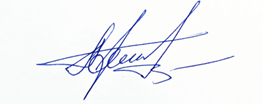 ВрИО начальника 5 НИЦ 	А.Н. Гордиенко20 ноября 2022Исп.: Влад И.В.8 (495) 983 65 48, доб. 43-46